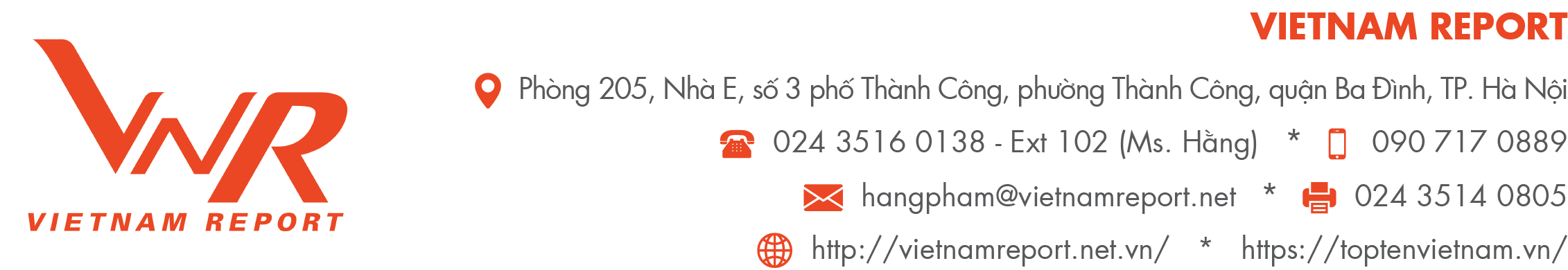  PHIẾU HỎI DOANH NGHIỆP(Phục vụ Bảng xếp hạng Top 10 Công ty Thực phẩm và Đồ uống uy tín năm 2023)Tên Doanh nghiệp:……………………………………………………………………………………………Mã số thuế:………………………………………………………………………………………….................Loại hình hoạt động của Doanh nghiệp: Nhà nước		 Tư nhân	 Có vốn đầu tư nước ngoài (trên 50%)Lĩnh vực kinh doanh chính của Doanh nghiệp: Sản xuất và chế biến thực phẩm (chiếm ……..% doanh thu) Chế biến và kinh doanh đồ uống (chiếm ……..% doanh thu) Kinh doanh dịch vụ đồ ăn (chiếm ……..% doanh thu) Kinh doanh dịch vụ đồ uống (chiếm ……..% doanh thu) Khác (vui lòng ghi rõ):………………………………………………………………………………………Nhóm sản phẩm chính của Doanh nghiệp:Thông tin tài chính của Doanh nghiệp (*) Tổng doanh thu: Tổng cộng các khoản thu nhập của doanh nghiệp (không bao gồm các khoản giảm trừ)Năng lực hoạt động SXKD của Quý Doanh nghiệp ở thời điểm hiện tại bằng bao nhiêu phần trăm so với cùng kỳ năm trước? (Ước tính một cách tương đối)Doanh thu của Quý Doanh nghiệp theo các kênh phân phối ở thời điểm hiện tại thay đổi như thế nào so với cùng kỳ năm trước ? (Ước tính một cách tương đối)Top 5 khó khăn mà Quý Doanh nghiệp phải đối mặt trong năm 2023 là gì? (Vui lòng chọn tối đa 5 lựa chọn cho mỗi giai đoạn)Top 4 động lực cho sự tăng trưởng của Quý Doanh nghiệp trong 6 tháng cuối năm 2023 là gì? (Vui lòng chọn tối đa 4 lựa chọn) Chính sách giảm 2% thuế giá trị gia tăng của Chính phủ Lãi suất giảm			 Lạm phát và tỷ giá ổn định Thương mại điện tử phát triển mạnh Chính sách tăng lương cơ sở cho cán bộ, công chức, viên chức từ 01/07/2023 Hoạt động du lịch phục hồi và phát triển Sự tiến bộ của công nghệ Khác (Vui lòng ghi rõ): ……………………………………………………………………………………Dựa trên thực trạng hiện nay của nền kinh tế Việt Nam, niềm tin của Quý Doanh nghiệp vào sự phục hồi và phát triển nhanh chóng của Kinh tế Việt Nam như thế nào? Có niềm tin rõ rệt Có niềm tin tương đối rõ rệt Chưa có nhiều niềm tin nhiều vào sự hồi phục và phát triển nhanh chóng Không có kỳ vọngTheo Quý Doanh nghiệp, triển vọng toàn ngành Thực phẩm – Đồ uống trong 6 tháng cuối năm 2023 so với 6 tháng đầu năm sẽ như thế nào? Khó khăn hơn rất nhiều Khó khăn hơn một chút Không thay đổi Khả quan hơn một chút Khả quan hơn rất nhiềuTriển vọng kinh doanh của Quý Doanh nghiệp trong 6 tháng cuối năm 2023 so với 6 tháng đầu năm sẽ như thế nào? Khó khăn hơn rất nhiều Khó khăn hơn một chút Không thay đổi Khả quan hơn một chút Khả quan hơn rất nhiềuQuý Doanh nghiệp dự báo thế nào về thay đổi trong nhu cầu khách hàng về các nhóm sản phẩm sau trong ít nhất 6 tháng tới đây?Top 5 chiến lược ưu tiên của Quý Doanh nghiệp trong năm 2023 là gì?Quản trị, vận hành SXKD (Vui lòng chọn tối đa 5 lựa chọn) Tăng cường đầu tư, ứng dụng CNTT để hỗ trợ quản lý và vận hành Tìm kiếm cơ hội từ M&A Tinh gọn cơ cấu tổ chức Đa dạng hóa nguồn cung ứng Đầu tư cho công tác bảo quản thực phẩm, lưu kho Kiểm soát chặt chẽ nguồn nguyên liệu đầu vào Tìm kiếm thị trường mới Ưu tiên phục vụ thị trường hiện tại Tăng trưởng doanh thu Cắt giảm chi phí Tăng vốn hoạt động (IPO, phát hành thêm cổ phiếu, trái phiếu, kêu gọi góp vốn đầu tư từ các tổ chức tín dụng, đối tác chiến lược…) Đầu tư cho công tác đào tạo nhân lực  Khác (vui lòng cho biết) ……………………………………………………………………………………Chiến lược sản phẩm (Vui lòng chọn tối đa 5 lựa chọn) Điều chỉnh, thiết kế lại hoặc đổi mới việc cung cấp sản phẩm để mở rộng sang các thị trường lân cận/mới Nghiên cứu và đổi mới quy trình sản xuất sản phẩm theo hướng phát triển bền vững  Tùy chỉnh các sản phẩm để đáp ứng các yêu cầu mới của khách hàng và/ hoặc quy định của Chính phủ Tối đa hóa chuỗi cung ứng địa phương bằng cách thiết kế lại việc cung cấp sản phẩm hiện tại Chỉ tập trung vào các sản phẩm cốt lõi bằng cách hợp lý hóa danh mục đầu tư và lợi thế cạnh tranh cốt lõi Khác (vui lòng cho biết) ……………………………………………………………………………………Tương tác với khách hàng (Vui lòng chọn tối đa 5 lựa chọn) Tăng tính linh hoạt trước và sau khi bán hàng Tăng các tùy chọn tự phục vụ Bán chéo sản phẩm để tăng giá trị mang lại cho khách hàng Chuyển hầu hết các giao dịch sang các kênh kỹ thuật số Thiết kế lại các chương trình khách hàng thân thiết  Tăng cường đầu tư hình ảnh thương hiệu, đẩy mạnh marketing Phân biệt mức độ dịch vụ theo giá trị phân khúc khách hàng Khác (vui lòng cho biết) ……………………………………………………………………………………Top 5 giải pháp công nghệ được Quý Doanh nghiệp ưu tiên đầu tư ứng dụng hiện nay là gì (Vui lòng chọn tối đa 5 lựa chọn) Giải pháp an ninh mạng (Cybersecurity) Điện toán đám mây (Cloud computing) Các công cụ nhận thức và trí thông minh nhân tạo (Artifical Intelligence-AI) Internet vạn vật kết nối (IoT) Quy trình robot (Robotic) Tự động hóa (Robot Process Automation-RPA) Kinh doanh thông minh (Business Intelligence-BI) và Phân tích nâng cao (Advanced Analytics) Thực tế ảo (Virtual Reality-VR) hoặc công nghệ hỗ trợ từ xa  Chuỗi khối (Blockchain) Khác (vui lòng cho biết) ……………………………………………………………………………………Đâu là thay đổi quan trọng nhất trong việc xây dựng lại hoặc nâng cao nguồn doanh thu tại Quý Doanh nghiệp trong thời gian tới? Sản phẩm hoặc dịch vụ Chiến lược định giá Kênh phân phối Phân khúc khách hàng Nhân sự Sáp nhập, mua bán, liên doanh Thị trường địa lý Các chiến lược chuỗi cung ứngQuý Doanh nghiệp có cân nhắc sử dụng bao bì bền vững và có thể tái chế được cho sản phẩm của mình không? Hiện đang sử dụng   Có ý định sử dụng Đã từng nhưng hiện không còn sử dụng Chưa có ý định sử dụngQuý Doanh nghiệp dự kiến chi phí marketing của mình trong năm 2023 thay đổi như thế nào so với năm 2022? Tăng mạnh Tăng lên một chút Không thay đổi Giảm đi một chút Giảm mạnhQuý Doanh nghiệp dự kiến phân bổ ngân sách marketing như thế nào trong ít nhất 6 tháng tới đây?Quý Doanh nghiệp đã, đang và sẽ đầu tư vào những điều nào sau đây để cải thiện hiệu suất của hoạt động digital marketing trên các kênh trực tuyến?Theo Quý Doanh nghiệp, để hỗ trợ tốt nhất cho ngành Thực phẩm – Đồ uống, Chính phủ nên chú trọng đến các biện pháp nào trong thời gian tới đây? (Vui lòng chọn tối đa 4 lựa chọn) Ổn định kinh tế vĩ mô, nâng cao mức sống cho người dân Đẩy nhanh tiến độ cổ phần hóa doanh nghiệp nhà nước Tiếp tục cải thiện hệ thống văn bản pháp lý có liên quan Tăng mức độ phạt đối với hành vi chế biến và kinh doanh thực phẩm bẩn, hàng giả, hàng kém chất lượng Tuyên truyền, nâng cao ý thức của người dân về an toàn thực phẩm Tăng cường vai trò của các hiệp hội, tổ chức nghiên cứu trong việc tư vấn kinh doanh  Xúc tiến thương mại, hỗ trợ doanh nghiệp xuất khẩu Khác (vui lòng cho biết) ……………………………………………………………………………………Quý Doanh nghiệp vui lòng trả lời tiếp các câu hỏi trong phần E ở trang sauTheo đánh giá của Quý Doanh nghiệp, đâu là Doanh nghiệp thực phẩm và đồ uống tiêu biểu nhất trên thị trường Thực phẩm - Đồ uống Việt Nam hiện nay? Xin vui lòng đánh số từ 1 – 10 doanh nghiệp trong danh sách dưới đây với thứ tự 1 là doanh nghiệp thực phẩm - đồ uống mà Quý Doanh nghiệp đánh giá tiêu biểu nhấtVới các công ty được Quý Doanh nghiệp đánh giá là tiêu biểu nhưng không có tên trong danh sách, vui lòng điền thêm vào các ô trống phía dướiVui lòng bổ sung tên nhãn hàng tiêu biểu ứng với mỗi công ty được Quý doanh nghiệp đánh giá là tiêu biểu.NHÓM NGÀNH THỰC PHẨMNGÀNH HÀNG: SỮA VÀ SẢN PHẨM TỪ SỮANGÀNH HÀNG: BÁNH KẸO, THỰC PHẨM DINH DƯỠNGNGÀNH HÀNG: NƯỚC CHẤM, GIA VỊNGÀNH HÀNG: THỰC PHẨM KHÔ, ĐỒ ĂN LIỀNNGÀNH: THỰC PHẨM TƯƠI, ĐÔNG LẠNHNHÓM NGÀNH ĐỒ UỐNGNGÀNH HÀNG: ĐỒ UỐNG CÓ CỒN (RƯỢU, BIA…)NGÀNH HÀNG: CAFÉNGÀNH HÀNG: TRÀNGÀNH HÀNG: NƯỚC GIẢI KHÁTNHÓM NGÀNH: DỊCH VỤ ĐỒ ĂN, NHÀ HÀNGNHÓM NGÀNH: DỊCH VỤ ĐỒ UỐNGQuý Doanh nghiệp vui lòng cung cấp thông tin để nhận Báo cáo thường niên năm 2023 của Vietnam Report:THÔNG TIN NGƯỜI ĐIỀN PHIẾUHọ và tên: ………………………………………………………………………………………….……………...Bộ phận làm việc: …………………………………………………………………………………………………Địa chỉ nhận báo cáo: ………………………………………………………………………………......................Điện thoại: ……………………………………………Email:  ……………................................................................, ngày….. tháng….. năm 2023ĐẠI DIỆN DOANH NGHIỆP(Ký tên và đóng dấu)Trân trọng cảm ơn sự hợp tác của Quý Doanh nghiệp!Vietnam Report cam kết phiếu điều tra chỉ phục vụ mục đích nghiên cứu, không công bố những thông tin công ty cung cấp theo đúng quy chế bảo mật thông tin. Kính đề nghị Quý Doanh nghiệp điền đầy đủ thông tin và gửi về cho Vietnam Report trước 17h ngày 28/8/2023.Trân trọng cảm ơn sự hợp tác của Quý Doanh nghiệp!Quý Doanh nghiệp vui lòng quét mã QR để tải bản mềm (nếu cần):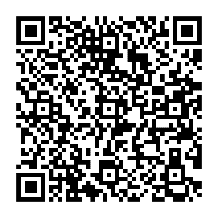 A ˗ THÔNG TIN DOANH NGHIỆP Sữa và sản phẩm từ sữa Bánh kẹo Nước chấm, gia vị	 Thực phẩm khô, đồ ăn liền Thực phẩm tươi sống, đông lạnh Dịch vụ đồ ăn, nhà hàng Dịch vụ đồ uống Đồ uống có cồn (Rượu, bia…) Café Trà Nước giải khát  Khác (vui lòng ghi rõ):………………………  …………………………………………………Chỉ tiêuNăm 20226 tháng đầu năm 2023Tổng tài sản (triệu đồng)Vốn chủ sở hữu (triệu đồng)Doanh thu bán hàng và cung cấp dịch vụ (triệu đồng)Tổng doanh thu (triệu đồng)Lợi nhuận trước thuế (triệu đồng)Lợi nhuận sau thuế (triệu đồng)B ˗ TÌNH HÌNH SXKD CỦA DOANH NGHIỆPDưới 40%Từ 40% đến dưới 60%Từ 60% đến dưới 80%Từ 80% đến dưới 100%Từ 100% đến dưới 120%Từ 120% đến dưới 150%Từ 150% đến dưới 200%Trên 200%Doanh thuLợi nhuậnHoạt động SXKD nói chungTăng lênKhông thay đổiGiảm điKênh tiêu dùng tại chỗ (On-premise)Kênh phân phối mua về nhà (Off-premise) Truyền thống (General Trade)Đại lý tổng hợpTạp hóa ven đườngChợ truyền thốngHiện đại (Modern Trade)Đại siêu thịSiêu thịCửa hàng tiện lợiThương mại điện tửKhó khăn6 thángđầu năm6 thángcuối nămSuy thoái kinh tế toàn cầuCạnh tranh gay gắt giữa các doanh nghiệp trong ngànhRủi ro lạm phát gia tăngBiến động tỷ giáSự thay đổi hành vi của người tiêu dùngSức mua yếuCác vấn đề liên quan đến chuỗi cung ứng logistics, phân phốiRủi ro an ninh mạng, quyền riêng tưTốc độ chuyển đổi kỹ thuật sốThiếu thanh khoản hoặc tín dụng để đảm bảo hoạt động kinh doanh liên tụcThiếu hụt nhân sự chất lượng caoLượng hàng tồn kho lớnChi phí vận hành caoKhác (Vui lòng ghi rõ:....………………………………………......)C – TRIỂN VỌNG VÀ DỰ BÁOTăng lênKhông thay đổiGiảm điKhông rõBia, rượuNước giải khátTràCà phêNước khoáng Sữa và các sản phẩm từ sữa (bao gồm cả sữa hạt)Thực phẩm tăng cường dinh dưỡng, hệ miễn dịchThực phẩm sạch và lành mạnh (VD: không có gluten…)Thực phẩm có nguồn gốc tự nhiên và hữu cơ (VD: không biến đổi gen)Thực phẩm có nguồn gốc địa phươngThực phẩm nhập khẩuThực phẩm tiện lợi, đóng góiThực phẩm tươi sốngThực phẩm đông lạnhGạo, ngũ cốc và các sản phẩm nghiềnD – CHIẾN LƯỢC CỦA DOANH NGHIỆP TRONG THỜI GIAN TỚITăng lênKhông đổiGiảm điChi cho marketing nói chungMarketing truyền thốngMarketing kỹ thuật số (Digital marketing)Xây dựng thương hiệuQuản trị quan hệ khách hàngTrải nghiệm khách hàngGiới thiệu sản phẩm mớiGiới thiệu dịch vụ mớiHiện tạiTrong 2-3 năm tớiPhân tích dữ liệuTối ưu hóa trang web của công tyPhương tiện kỹ thuật số và tìm kiếmHệ thống hoặc nền tảng công nghệ tiếp thịTiếp thị kỹ thuật số trực tiếp (ví dụ: email)Thử nghiệm trực tuyến hoặc thử nghiệm A/BQuản lý các vấn đề về quyền riêng tưMáy học và tự động hóaCải thiện ứng dụng (nếu có)Khác (Vui lòng ghi rõ: ………………………….……………..)E – ĐÁNH GIÁ DOANH NGHIỆP TIÊU BIỂUSTTTÊN DOANH NGHIỆPTÊN GIAO DỊCHNHÃN HÀNG TIÊU BIỂUCÔNG TY CP SỮA HÀ NỘIHanoimilkCÔNG TY CP SỮA SỨC SỐNG VITADAIRY VIỆT NAMVitadairyCÔNG TY CP DINH DƯỠNG NUTRICARENutricareCÔNG TY TNHH ZOTT VIỆT NAM ZottCÔNG TY CP SỮA VIỆT NAMVinamilkCÔNG TY CP THỰC PHẨM DINH DƯỠNG NUTIFOODNutifoodCÔNG TY CP THỰC PHẨM ĐÔNG LẠNH KIDOKido FoodCÔNG TY TNHH MEAD JOHNSON NUTRITION(VIỆT NAM)Mead Johnson NutritionCÔNG TY TNHH FONTERRA BRANDS (VIỆT NAM)FonterraCÔNG TY CP SỮA QUỐC TẾ (IDP)IDPCÔNG TY CP SỮA BA VÌSữa Ba VìCÔNG TY CP SỮA THTH MilkCÔNG TY TNHH FRIESLANDCAMPINA VIỆT NAMFrieslandcampinaCÔNG TY CP ELOVI VIỆT NAMEloviCÔNG TY CP GIỐNG BÒ SỮA MỘC CHÂUMộc Châu MilkCÔNG TY CP SỮA ĐÀ LẠTDa Lat MilkSTTTÊN DOANH NGHIỆPTÊN GIAO DỊCHNHÃN HÀNG TIÊU BIỂUCÔNG TY TNHH NESTLÉ VIET NAMNestlé CÔNG TY CP BIBICABibicaCÔNG TY CỔ PHẦN LIWAYWAY VIỆT NAMLiwaywayCÔNG TY CP MONDELEZ KINH ĐÔ VIỆT NAMMondelez Kinh ĐôCÔNG TY TNHH THỰC PHẨM ORION VINAOrion Vina CÔNG TY TNHH PERFETTI VAN MELLE (VIỆT NAM)PVM VietnamCÔNG TY CỔ PHẦN BÁNH MỨT KẸO HÀ NỘIHanobacoCÔNG TY TNHH THƯƠNG MẠI VÀ SẢN XUẤT HOÀNG MAIHoang Mai CÔNG TY CP BÁNH KẸO HẢI CHÂUHai ChauCÔNG TY CP BÁNH KẸO HẢI HÀHaihacoCÔNG TY CP THỰC PHẨM HỮU NGHỊHuunghifoodCÔNG TY CP BÁNH KẸO TRÀNG ANTrang AnCÔNG TY CỔ PHẦN THỰC PHẨM VIỆT NAM VietfoodsCÔNG TY CỔ PHẦN BÁNH MỨT KẸO BẢO MINHCÔNG TY CỔ PHẦN ĐẦU TƯ SẢN XUẤT BẢO NGỌCBánh Bảo NgọcCÔNG TY CP BÁNH KẸO TRÀNG ANTrang AnCÔNG TY TNHH CHẾ BIẾN THỰC PHẨM & BÁNH KẸO PHẠM NGUYÊNPhạm Nguyên FoodCÔNG TY CỔ PHẦN BÁNH KẸO Á CHÂUABC BakeryCÔNG TY CỔ PHẦN LAI PHÚLai Phú Food CÔNG TY TNHH MTV HERBALIFE VIỆT NAMHerbalifeCÔNG TY TNHH MTV CHẾ BIẾN THỰC PHẨM THỌ PHÁTThọ PhátCÔNG TY TNHH LONG HẢIThạch Long HảiCÔNG TY CỔ PHẦN HỒNG LAMÔ Mai Hồng LamCÔNG TY CỔ PHẦN ONE – ONE MIỀN TRUNGOne.One Việt NamSTTTÊN DOANH NGHIỆPTÊN GIAO DỊCHNHÃN HÀNG TIÊU BIỂUCÔNG TY CP HÀNG TIÊU DÙNG MASAN (MASAN CONSUMER)Masan ConsumerCÔNG TY TNHH QUỐC TẾ UNILEVER VIỆT NAM (UNILEVER FOOD SOLUTION)Unilever Food SolutionCÔNG TY TNHH MIWON VIỆT NAMMiwonCÔNG TY CP HH VEDAN VIET NAMVedanCÔNG TY AJINOMOTO VIỆT NAMAjinomotoCÔNG TY TNHH KEWPIE VIỆT NAMKewpieCÔNG TY TNHH CALOFICCaloficTỔNG CÔNG TY CÔNG NGHIỆP DẦU THỰC VẬT VIỆT NAMVocarimexCÔNG TY CP DẦU THỰC VẬT TƯỜNG ANTường AnCÔNG TY CP DẦU THỰC VẬT TÂN BÌNHNakydacoCÔNG TY TNHH TMSX THỰC PHẨM HẢI CHÂU	Hải ChâuCÔNG TY TNHH THIÊN THÀNHGia Vị Thiên ThànhCÔNG TY TNHH NAM PHƯƠNG V.NNam Phương GroupCÔNG TY CỔ PHẦN THỰC PHẨM CHOLIMEXCholimexCÔNG TY TNHH THỰC PHẨM QUỐC TẾ NAM DƯƠNGNam DươngCÔNG TY TNHH CHẾ BIẾN NƯỚC CHẤM MEKONGNước Chấm MekongCÔNG TY CỔ PHẦN THỰC PHẨM AN LONGAn LongCÔNG TY CỔ PHẦN TẬP ĐOÀN MUỐI MIỀN NAMSosal GroupCÔNG TY CP MUỐI VÀ THƯƠNG MẠI MIỀN TRUNGVisachefCÔNG TY CP THÀNH THÀNH CÔNG - BIÊN HÒATTC SugarCÔNG TY CP ĐƯỜNG QUẢNG NGÃIQNSCÔNG TY CỔ PHẦN MÍA ĐƯỜNG LAM SƠNLasucoCÔNG TY CỔ PHẦN THƯƠNG MẠI KHẢI HOÀNKhải Hoàn Phú QuốcCÔNG TY TNHH QUỐC HẢI VNNước Mắm Quốc HảiCÔNG TY TNHH KINH DOANH NƯỚC MẮM HUỲNH KHOAHuỳnh KhoaCÔNG TY CỔ PHẦN MUỐI BẠC LIÊUBasalcoCÔNG TY TNHH THỰC PHẨM & TM DV LÊ GIANước Mắm Lê GiaCÔNG TY CỔ PHẦN CHẾ BIẾN VÀ XUẤT KHẨU NƯỚC MẮM PHAN THIẾT – MŨI NÉNước măm Phan ThiếtCÔNG TY CỔ PHẦN HÀNG TIÊU DÙNG BIÊN HÒACÔNG TY CỔ PHẦN MARICO SOUTH EAST ASIA (THUẬN PHÁT)MSEACÔNG TY TNHH CHẾ BIẾN NƯỚC MẮM MƯỜI THUNước mắm Mười ThuCÔNG TY TNHH HƯNG THÀNHNước Mắm Hưng ThànhCÔNG TY TNHH THỰC PHẨM BÔNG MAICÔNG TY TNHH SX KD NƯỚC MẮM HƯNG THỊNHCÔNG TY TNHH THẢO HƯƠNGCÔNG TY TNHH MTV BÀ GIÁO KHỎE 55555CÔNG TY TNHH SẢN XUẤT & KINH DOANH NƯỚC MẮM THANH QUỐCNước Mắm Thanh QuốcCÔNG TY TNHH SX TM DV BẢY HỒNG HẠNHSTTTÊN DOANH NGHIỆPTÊN GIAO DỊCHNHÃN HÀNG TIÊU BIỂUCÔNG TY CP HÀNG TIÊU DÙNG MASAN (MASAN CONSUMER)Masan ConsumerCÔNG TY CP ACECOOK VIỆT NAMAcecookCÔNG TY CP THỰC PHẨM Á CHÂUAsia FoodsCÔNG TY TNHH UNI - PRESIDENT VIỆT NAMUni-PresidentCÔNG TY TNHH THỰC PHẨM NISSIN VIỆT NAMNissinCÔNG TY CP KỸ NGHỆ THỰC PHẨM VIỆT NAM (VIFON) VifonCÔNG TY CP UNIBENUnibenCÔNG TY CỔ PHẦN ÔNG GIÀ IKAÔng Già IkaCÔNG TY CP THỰC PHẨM BÍCH CHIBích ChiCÔNG TY CỔ PHẦN ĐỒ HỘP HẠ LONGHalong CanfocoCÔNG TY CP SÀI GÒN FOODSaigon FoodCÔNG TY CP LƯƠNG THỰC THỰC PHẨM SAFOCOSafocoCÔNG TY CỔ PHẦN SẢN XUẤT THỰC PHẨM ANH KIMAnh KimCÔNG TY TNHH ĐẦU TƯ THƯƠNG MẠI DỊCH VỤ THIÊN PHÚ LỘCThiên Phú LộcCÔNG TY CỔ PHẦN TẬP ĐOÀN GIA BẢOTập Đoàn Gia BảoCÔNG TY TNHH SẢN XUẤT KINH DOANH THƯƠNG MẠI THỰC PHẨM TUYỀN KÝTuyền KýCÔNG TY TNHH XUẤT NHẬP KHẨU THIÊN NHIÊN VIỆTCÔNG TY CỔ PHẦN WINCOFOODWincofoodCÔNG TY TNHH MTV YẾN ĐẢO NHA TRANGYến Đảo Nha TrangCÔNG TY TNHH ĐÔNG TRÙNG HẠ THẢO THIÊN ÂNThiên ÂnCÔNG TY TNHH MTV NAM HUY ĐỒNG THÁPNam HuyCÔNG TY TNHH LƯƠNG THỰC TẤN VƯƠNGTấn VươngCÔNG TY TNHH GẠO VINH PHÁT WILMARVinh PhátCÔNG TY CỔ PHẦN NÔNG SẢN LỘC TRỜILộc TrờiCÔNG TY CỔ PHẦN NÔNG NGHIỆP CÔNG NGHỆ CAO TRUNG ANTrung AnCÔNG TY TNHH ADCADCCÔNG TY TNHH DGFOODSDGFOODSCÔNG TY CỔ PHẦN CÔNG NGHỆ THỰC PHẨM CHÂU ÁAFOTECHCÔNG TY CP TẬP ĐOÀN MINH TRUNG VIỆT NAMMinh TrungCÔNG TY CP THỰC PHẨM Á CHÂUAsia FoodsCÔNG TY TNHH UNI - PRESIDENT VIỆT NAMUni-PresidentCÔNG TY TNHH THỰC PHẨM NISSIN VIỆT NAMNissinCÔNG TY TNHH SẦM NHỨTSầm NhứtCÔNG TY CỔ PHẦN SẢN XUẤT THƯƠNG MẠI LÚA VÀNG VIỆTLúa Vàng ViệtCÔNG TY TNHH TÂN NHIÊNTân NhiênCÔNG TY TNHH SẢN XUẤT VÀ THƯƠNG MẠI THU BAThu BaSTTTÊN DOANH NGHIỆPTÊN GIAO DỊCHNHÃN HÀNG TIÊU BIỂUCÔNG TY CP VIỆT NAM KỸ NGHỆ SÚC SẢN (VISSAN)VissanCÔNG TY CP MASAN MEATLIFEMasan MeatlifeCÔNG TY CP CHĂN NUÔI C. P VIỆT NAMCPVCÔNG TY CỔ PHẦN THỰC PHẨM CJ CẦU TRECJ Cầu TreCÔNG TY CỔ PHẦN KỸ NGHỆ THỰC PHẨM VIỆT SINViệt SinCÔNG TY CỔ PHẦN SẢN XUẤT VÀ THƯƠNG MẠI VIỆT HƯƠNGCÔNG TY CỔ PHẦN SÀI GÒN FOODSaigon FoodCÔNG TY CP ĐẦU TƯ VÀ PHÁT TRIỂN ĐA QUỐC GIA IDIIDI SeafoodsCÔNG TY CỔ PHẦN BA HUÂNBa HuanCÔNG TY TNHH SAN HÀCÔNG TY CP THỦY SẢN VÀ THƯƠNG MẠI THUẬN PHƯỚCThuan Phuoc SeafoodCÔNG TY CP DEASDANG ĐỨC VIỆTDaesang Duc Viet (Duc Viet Food)CÔNG TY CP GREENFEED VIỆT NAMGreenfeed VnCÔNG TY CP VĨNH HOÀNVinh HoanCÔNG TY CP NAM VIỆTNavicoCÔNG TY CP TẬP ĐOÀN THỦY SẢN MINH PHÚMinh PhuCÔNG TY CP THỰC PHẨM SAO TAFimexCÔNG TY CP TẬP ĐOÀN DABACO VIỆT NAMDabacoCÔNG TY TNHH CJ FOODS VIỆT NAMCJ FoodCÔNG TY TNHH CHẾ BIẾN THỰC PHẨM ĐÔNG ĐÔ Đôi đũa vàngSTTTÊN DOANH NGHIỆPTÊN GIAO DỊCHNHÃN HÀNG TIÊU BIỂUTỔNG CÔNG TY CP BIA - RƯỢU - NƯỚC GIẢI KHÁT HÀ NỘIHabecoTỔNG CÔNG TY CP BIA RƯỢU NƯỚC GIẢI KHÁT SÀI GÒNSabecoCÔNG TY TNHH NHÀ MÁY BIA HEINEKEN VIỆT NAMHeinekenCÔNG TY TNHH THƯƠNG MẠI CARLSBERG VIỆT NAMCarlsbergCÔNG TY TNHH BIA ANHEUSER-BUSCH INBEV VIỆT NAMAb InbevCÔNG TY CP TẬP ĐOÀN BIA SÀI GÒN BÌNH TÂYSabibecoCÔNG TY CP BIA NADA                    Bia NadaCÔNG TY CP TẬP ĐOÀN HƯƠNG SENHuong Sen GroupCÔNG TY TNHH SAPPORO VIỆT NAMSapporoCÔNG TY CP BIA VÀ NƯỚC GIẢI KHÁT VIỆT HÀBia Việt HàCÔNG TY CP BIA VÀ NƯỚC GIẢI KHÁT HẠ LONGBia Hạ LongCÔNG TY CP VANG THĂNG LONGVang Thăng LongCÔNG TY CP THỰC PHẨM LÂM ĐỒNGLadofoodsSTTTÊN DOANH NGHIỆPTÊN GIAO DỊCHNHÃN HÀNG TIÊU BIỂUTỔNG CÔNG TY TNHH MTV CÀ PHÊ VIỆT NAMVinacafeTẬP ĐOÀN TRUNG NGUYÊN LEGENDTrung Nguyên LegendCÔNG TY TNHH CÀ PHÊ TRÀ PHƯƠNG VYPhương Vy CoffeeCÔNG TY TNHH TNI KING COFFEETni CorporationCÔNG TY TNHH THƯƠNG MẠI CAFE LONGCà Phê LongCÔNG TY CỔ PHẦN CACAO VIỆT NAMVietnamcacaoCÔNG TY CP VINACAFÉ BIÊN HÒAVinacafé B.HCÔNG TY CP CÀ PHÊ PHÚC SINHPhúc Sinh Coffee CorpCÔNG TY CỔ PHẦN CÀ PHÊ MÊ TRANGMetrang CoffeeSTTTÊN DOANH NGHIỆPTÊN GIAO DỊCHNHÃN HÀNG TIÊU BIỂUTỔNG CÔNG TY CHÈ VIỆT NAM - CTCP (VINATEA)VinateaCÔNG TY CỔ PHẦN CHÈ KIM ANHKim AnhCÔNG TY CỔ PHẦN SẢN PHẨM SINH THÁICozyCÔNG TY TNHH SX TM PHÚC LONGPhúc LongCÔNG TY CỔ PHẦN SẢN XUẤT TRÀ HÙNG PHÁTTrà Hùng PhátCÔNG TY TNHH MTV TRÀ TÂM LANTrà Tâm LanCÔNG TY CỔ PHẦN SX – TM – DV TIẾN PHÁTTrà Tiến PhátCÔNG TY TNHH TRÀ BẢO TÍNTrà Bảo TínCÔNG TY TNHH TÂM CHÂUTâm ChâuCÔNG TY TNHH VĨNH TIẾNVĩnh Tiến TeaCÔNG TY TNHH TRÀ NGỌC DUYAtiso Ngọc DuyCÔNG TY TNHH NGỌC THẢONgọc Thảo Đà LạtSTTTÊN DOANH NGHIỆPTÊN GIAO DỊCHNHÃN HÀNG TIÊU BIỂUCÔNG TY TNHH NƯỚC GIẢI KHÁT COCA-COLA VIỆT NAMCoca-ColaCÔNG TY TNHH NƯỚC GIẢI KHÁT SUNTORY PEPSICO VIỆT NAMSuntory PepsicoCÔNG TY TNHH THƯƠNG MẠI DỊCH VỤ TÂN HIỆP PHÁTTHP GroupCÔNG TY CP THỰC PHẨM QUỐC TẾInterfoodCÔNG TY TNHH RED BULL (VIỆT NAM)Red BullCÔNG TY TNHH URC VIETNAMURCCÔNG TY TNHH NESTLÉ VIỆT NAMNestlé CÔNG TY TNHH SẢN XUẤT THƯƠNG MẠI TÂN QUANG MINHBIDRICOCÔNG TY CP NƯỚC GIẢI KHÁT CHƯƠNG DƯƠNGCDBECOCÔNG TY TNHH LAVIELavieCÔNG TY CỔ PHẦN NƯỚC HOÀNG MINHCÔNG TY TNHH DATAFADatafaCÔNG TY TNHH TRIBECO BÌNH DƯƠNGTribeco Bình DươngCÔNG TY TNHH DINH DƯỠNG OTSUKA THĂNGPocariCÔNG TY CP NƯỚC KHOÁNG QUY NHƠNNước Khoáng Quy NhơnCÔNG TY CP NƯỚC KHOÁNG KHÁNH HOÀVikodaCÔNG TY TNHH NƯỚC UỐNG TINH KHIẾT SÀI GÒNSapuwaCÔNG TY TNHH MTV NƯỚC KHOÁNG CÔNG ĐOÀN QUANG HANHCÔNG TY CP NƯỚC KHOÁNG QUẢNG NINHQNWCORPCÔNG TY TNHH CHẾ BIẾN DỪA LƯƠNG QUỚIVietcocoCÔNG TY CỔ PHẦN DỪA NƯỚC VIỆT NAM (VIETNIPA)VietnipaCÔNG TY CỔ PHẦN TẬP ĐOÀN THAICOMThaicom GroupCÔNG TY CỔ PHẦN XUẤT NHẬP KHẨU BẾN TRE (BETRIMEX)BetrimexCÔNG TY CỔ PHẦN THỰC PHẨM VÀ NƯỚC GIẢI KHÁT THANH BÌNHThanh Bình F&BCÔNG TY CỔ PHẦN NƯỚC KHOÁNG VĨNH HẢOVĩnh HảoCÔNG TY CP NƯỚC GIẢI KHÁT SANEST KHÁNH HÒASanest Khánh HòaCÔNG TY CP NƯỚC GIẢI KHÁT SANNA KHÁNH HÒASanna Khánh HòaSTTTÊN DOANH NGHIỆPCHUỖI NHÀ HÀNG TIÊU BIỂUCÔNG TY TNHH THƯƠNG MẠI VÀ DỊCH VỤ SENBuffet SenCÔNG TY TNHH THƯƠNG MẠI VÀ DỊCH VỤ SEN NAM THANHBuffet SenCÔNG TY CỔ PHẦN THẦN BIỂNPoseidonCÔNG TY CỔ PHẦN THƯƠNG MẠI QUỐC TẾ VÀ DỊCH VỤ MẶT TRỜI MỚICửu Vân LongCÔNG TY TNHH THƯƠNG MẠI VÀ DỊCH VỤ CHEF DZUNGChef DzungCÔNG TY LIÊN DOANH TNHH KFC VIỆT NAMKfc Việt NamCÔNG TY TNHH LOTTERIA VIỆT NAMLotteria Việt NamCÔNG TY TNHH JOLLIBEE VIỆT NAMJollibeeCÔNG TY TNHH DỊCH VỤ THỰC PHẨM VÀ GIẢI KHÁT VIỆT NAMBurger King, Domino'S Pizza, Popeyes, Dunkin' DonutsCÔNG TY CỔ PHẦN GOOD DAY HOSPITALITYMcdonald'SCÔNG TY TNHH ĐỨC NHÂNAl Fresco'SCÔNG TY CỔ PHẦN PIZZA NGONThe Pizza CompanyCÔNG TY TNHH PHÚC HƯNG THỊNHQuán Ăn NgonCỔ PHẦN ĐẦU TƯ THƯƠNG MẠI QUỐC TẾ MẶT TRỜI ĐỎHotpot Story, Thai Express,… CÔNG TY CỔ PHẦN TẬP ĐOÀN GOLDEN GATEGogi, Manwah, Kichi-Kichi,…CÔNG TY TNHH HAI DI LAO VIET NAM HOLDINGSHaidilaoCÔNG TY TNHH CUỐN NROLL VIỆT NAMCuốn NrollCÔNG TY TNHH DỊCH VỤ NHÀ HÀNG VUA CHẢ CÁVua Chả CáCÔNG TY CP TẦM NHÌN QUỐC TẾ ALADDINBò Tơ Quán MộcCÔNG TY CỔ PHẦN ẨM THỰC THÁI 5Koh Yam ThaiCÔNG TY TNHH TƯ VẤN SET UP & NHƯỢNG QUYỀN KBTKhrua Baan ThaiSTTTÊN DOANH NGHIỆPCHUỖI NHÀ HÀNG TIÊU BIỂUCÔNG TY CỔ PHẦN NHỮNG HẠT CÀ PHÊ NÓI CHUYỆNTwitter Beans CoffeeCÔNG TY TNHH CỘNG CÀ PHÊCộng Cà PhêCÔNG TY TNHH CÀ PHÊ GEMINIGemini CoffeeCÔNG TY CỔ PHẦN THƯƠNG MẠI VÀ DỊCH VỤ CÀ PHÊ ĐƯỜNG PHỐKafaCÔNG TY TNHH CAFE THÁI YÊNYên CaféCÔNG TY CỔ PHẦN LAIKA CAFE'Laika CoffeeCÔNG TY CỔ PHẦN TẬP ĐOÀN TRUNG NGUYÊNTrung Nguyên LegendCÔNG TY CỔ PHẦN DỊCH VỤ CÀ PHÊ CAO NGUYÊNHighlands CoffeeCÔNG TY TNHH THỰC PHẨM & NƯỚC GIẢI KHÁT Ý TƯỞNG VIỆTStarbucksCÔNG TY CỔ PHẦN PHINDELIPhindeliCÔNG TY CỔ PHẦN THƯƠNG MẠI DỊCH VỤ TRÀ CÀ PHÊ VNThe Coffee HouseCÔNG TY TNHH CÀ PHÊ AN MIÊNAn Miên Cà PhêCÔNG TY CỔ PHẦN CÀ PHÊ MILANO VIỆT NAMMilano Cà PhêCÔNG TY TNHH KING COFFEEKing CoffeeCÔNG TY TNHH LITTLE HÀ NỘILittle Hà NộiCÔNG TY TNHH LAGOM GROUPLagom CaféCÔNG TY TNHH COFFEE 24HCoffee 24/24CÔNG TY CỔ PHẦN VIVA STAR COFFEEViva Star CoffeeCÔNG TY CỔ PHẦN CAFÉ KATINATKatinat CaféCÔNG TY CỔ PHẦN ĐẦU TƯ THƯƠNG MẠI TTVChuk Tea & CoffeeCÔNG TY CỔ PHẦN PHÚC LONG HERITAGEPhúc LongCÔNG TY CỔ PHẦN PHÊ LAPhê LaCÔNG TY CỔ PHẦN AHA CÀ PHÊAha CoffeeCÔNG TY CỔ PHẦN CÀ PHÊ ÔNG BẦUCà Phê Ông BầuCÔNG TY CỔ PHẦN THỰC PHẨM BLUE STARBaskin RobbinsCÔNG TY CỔ PHẦN THƯƠNG MẠI QSR VIỆT NAMDairy QueenCÔNG TY CỔ PHẦN PARIS GÂTEAUX VIỆT NAMParis GâteauxCÔNG TY TNHH BÁNH NGỌT CJ VIỆT NAMTous Les JoursCÔNG TY CỔ PHẦN THƯƠNG MẠI DỊCH VỤ TACO VIỆT NAMToco TocoCÔNG TY TNHH QUẢN LÝ DOANH NGHIỆP YI DIAN DIANMixueCÔNG TY TNHH OOLA TEA VIỆT NAMOola Trà SữaCÔNG TY TNHH BOBAPOPBobapopCÔNG TY TNHH KOI CAFÉ VIỆT NAMKoi ThéCÔNG TY TNHH GONG CHA VIỆT NAMGong ChaCÔNG TY TNHH THE ALLEYThe AlleyCÔNG TY CỔ PHẦN SỮA CHUA TRÂN CHÂU HẠ LONGSữa Chua Trân Châu Hạ Long CÔNG TY CỔ PHẦN TẬP ĐOÀN TRA LATrà Chanh Tmore